Questão 01 - Algumas cidades do Brasil foram previamente projetadas, e outras planejadas em diferentes períodos de sua expansão urbana das cidades a seguir relacionadas, indique as duas que foram previamente projetadas.X a) Teresina - Brasíliab) Aracaju – São Pauloc) Belém - Palmasd) Belo Horizonte - São Luíse) Fortaleza – Rio de JaneiroQuestão 02 - Para a geografia, o conceito de ____________ tem um significado mais abrangente. Segundo o geógrafo brasileiro Milton Santos, é aquilo que a nossa visão alcançar, tudo que está presente no espaço, não apenas a natureza, mas também estruturas criadas pela ação humana. A alternativa que preenche o espaço acima é:Paisagem.XLugar.Espaço geográfico.Coordenada geográfica.TerritórioQuestão 03 -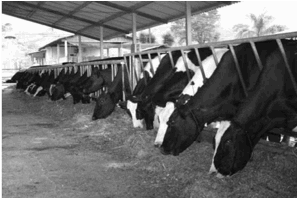 
A pecuária desenvolvida com o gado confinado, utilizando ração, cuidados sanitários constantes, visando a precocidade do crescimento e do abate ou o aumento da produção de leite é conhecida como criação:
Xa) intensiva.		 b) extensiva.		c) semi-intensiva.		d) semiextensiva.	e) natural.Questão 04 - Entende-se por Conurbação:a) A expansão vertical das cidades, ocasionando problemas ambientais referentes à circulação do ar (ilhas de calor);X b) O encontro de duas ou mais cidades, formando grandes aglomerados urbanos intermunicipais;c) problemas gerados pela grande população sem moradia nas cidades;d) problemas urbanos referentes à ineficácia dos transportes públicos;e) processo de migração em massa de pessoas do campo para a cidade.Questão 05 - A paisagem em que predominam os aspectos originais da natureza como a vegetação, o relevo e a hidrografia é chamada de paisagem natural. Assinale a alternativa abaixo que contenha apenas paisagens naturais.
a) Rodovia, edifícios e represa;
X b) Oceano, floresta e montanhas;
c) Hidrelétrica, cidade e lago;
d) Cachoeira, lago e Casas.Questão 06 – Extrativismo é a atividade de extrair da natureza os recursos que estão a disposição do homem. Tais como metais, rochas, petróleo, gás natural, entre outros. Entre as alternativas abaixo, aquela que melhor refere-se à sua caracterização é:a) O extrativismo é exclusivamente de origem vegetalX b) O extrativismo pode ser de origem vegetal, animal e mineralc) O extrativismo animal é caracterizado exclusivamente pela pecuáriad) O extrativismo vegetal é caracterizado pela produção agrícola proveniente da agriculturae) O extrativismo animal caracteriza-se essencialmente pela pescaQuestão 07 – Assinale a alternativa que nomeia corretamente o fenômeno observado na imagem a seguir: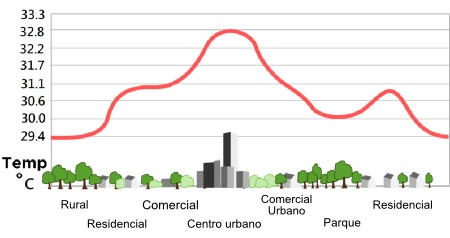 a) inversão térmicab) poluição do arX c) ilhas de calord) acúmulo de resíduos tóxicos e) efeito estufaQuestão 08 - As técnicas modernas de biologia molecular têm permitido a inserção de segmentos novos de DNA em células vegetais, em crescimento no meio apropriado, para gerar uma nova planta com novas características. Estes novos segmentos de DNA introduzidos podem, por exemplo, gerar novas plantas com reservas modificadas de lipídios, amido e proteínas em suas sementes ou melhorar a resistência das plantas a pestes e vírus ou ainda aumentar a sobrevivência destes organismos em ambientes adversos.
Estas novas plantas são exemplos de organismos criados por engenharia genética e são genericamente conhecidos como:
a) reversos
b) recessivos
c) dominantes
X d) transgênicosQuestão 09 - A partir da segunda metade do século XX, vários países do mundo, inclusive o Brasil, implantaram um pacote de medidas que recebeu o nome de revolução verde.Assinale a alternativa que indica duas características desse momento.X a) Mecanização do trabalho; aplicação de adubos, agrotóxico e fertilizantes.b) Introdução de espécies vegetais nas florestas; uso de adubação orgânica.c) Revitalização de biomas degradados; retorno da população urbana para o campo.d) Surgimento de movimentos sociais no campo; aumento da produtividade e o fim da fome.e) utilização de mão de obra familiar; uso de sementes transgênicas.Questão 10 – Assinale a alternativa que apresenta respectivamente, os conceitos de minifúndio e latifúndio.a) Grande propriedade rural produtiva – Pequena propriedade rural improdutiva.b) Grande propriedade rural improdutiva – Pequena propriedade rural produtivaXc) Pequena propriedade rural produtiva – Grande propriedade rural, podendo ser produtiva ou improdutiva.d) Pequena propriedade rural improdutiva – Grande propriedade rural produtiva.e) Pequena propriedade rural improdutiva – Grande propriedade rural improdutivaQuestão 11 - Na atual fase da urbanização mundial, podemos afirmar que os principais tipos de aglomerações urbanas atualmente existentes, ou seja, aquelas cidades que estão no topo da hierarquia urbana e que protagonizam a economia mundial são:a) as cidades médiasb) as metrópolesc) as regiões metropolitanasd) as cidades artificiais tecnológicasXe) as cidades globaisQuestão 12 – Diferencie agricultura familiar de agricultura comercial.AGRICULA FAMILIAR- CULTIVO PARA SI MESMO AGRICULA COMERCIAL- CILTIVADO PARA FENDA   GABARITO                                                                                        Boa Prova!     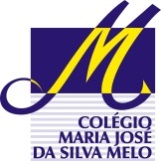 COLÉGIO MARIA JOSÉ DA SILVA MELOCOLÉGIO MARIA JOSÉ DA SILVA MELOCOLÉGIO MARIA JOSÉ DA SILVA MELOCOLÉGIO MARIA JOSÉ DA SILVA MELOQuantitativoSérie: 6º ANOProfessor: CRISTOVÃOData:  27 /03/2021Data:  27 /03/2021QualitativoSérie: 6º ANOProfessor: CRISTOVÃOData:  27 /03/2021Data:  27 /03/2021TrabalhosNome: ANA JULIA LIMA PINHEIRO Nome: ANA JULIA LIMA PINHEIRO Nome: ANA JULIA LIMA PINHEIRO NºTOTALVERIFICAÇÃO DA APRENDIZAGEM DE GEOGRAFIAVERIFICAÇÃO DA APRENDIZAGEM DE GEOGRAFIAVERIFICAÇÃO DA APRENDIZAGEM DE GEOGRAFIAVERIFICAÇÃO DA APRENDIZAGEM DE GEOGRAFIAVERIFICAÇÃO DA APRENDIZAGEM DE GEOGRAFIAVERIFICAÇÃO DA APRENDIZAGEM DE GEOGRAFIAVERIFICAÇÃO DA APRENDIZAGEM DE GEOGRAFIA123456789101112     A      A     A    B     B    B     C     D     A     C     E